                        ОСНОВНО УЧИЛИЩЕ „ХРИСТО БОТЕВ” С.КАМБУРОВО, ОБЩ.ОМУРТАГ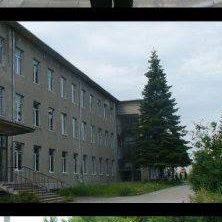                                         ул. «Палатица» №3,тел. 0877611905,e-mail: info-2520105@edu.mon.bgУТВЪРДИЛ:.........................................ЗДРАВКА ДИНЧЕВАДИРЕКТОР НА ОУ”ХРИСТО БОТЕВ”УЧИЛИЩНА ПРОЦЕДУРАЗА ПОДАВАНЕ, РАЗГЛЕЖДАНЕ И РЕШАВАНЕНА ПРЕДЛОЖЕНИЯ, ЖАЛБИ И СИГНАЛИ2023/ 2024г.Чл.1. Настоящата процедура регламентира реда за регистриране, разглеждане и произнасяне по постъпващи в ОУ „Христо Ботев” с. Камбурово предложения, жалби и сигнали.Чл.2. Предложения, жалби и сигнали се подават в писмен или устен вид. Всяко предложение, жалба и сигнал трябва да съдържа темата, по която се отправя искането, както и попълнено име, адрес и телефон за контакт на подателя. Към подадените предложения, жалби и сигнали могат да се прилагат копия на документи, свързани с описаната тема.Чл.3.  Не се разглеждат анонимни предложения, жалби и сигнали или такива отнасящи се до нарушение, извършено преди повече от една /1/ година.Чл.4. Писмените предложения се описват в свободен текст и се пускат в специално предназначена кутия за жалби и сигнали, която се намира на първият етаж на училището в близост до охраната.Чл.5. Главният дежурен за деня  учител, всяка сутрин преди започване на учебните занятия проверява кутията за постъпили жалби и сигнали. При наличие на такива, същите се внасят за входиране в канцеларията на техническия секретар. Така входирани се описват и в Регистър за подадени предложения, жалби и сигнали.Чл.6. Регистърът съдържа пореден номер, входящ номер от дневника за входяща кореспонденция, дата на подаване, име на подателя и адрес за кореспонденция, резюме на жалбата или сигнала, краен срок за отговор, дата на изпращане на отговора до подателя, бележки.Чл.7.За подадените устно или по телефон предложения, жалби и сигнали се съставя Протокол от длъжностното лице, което ги е приело и се постъпва по реда на чл.5. Чл.8. Подадените предложения, жалби и сигнали се предоставят на директора  на училището за предварителен преглед на документите и определяне дали предметът на документа е от компетентността на училището. Ако преценката е, че документът не е в правомощията на училището, същият се препраща по компетентност на съответното ведомоство, като писмено се уведомява жалбоподателя за предприетите действия.Чл.9. Процедурата за разглеждане на предложение, жалба или сигнал започва с резолюция на директора на училището и назначаване на училищна комисия.Чл.10.За всеки конкретен случай на жалба или сигнал директорът назначава нова комисия.Чл.11. Комисията разглежда постъпилото предложение, жалба или сигнал и в 7 дневен срок изготвя писмен доклад, който предоставя при техническия секретар за входиране, заедно с всички събрани доказателства по случая. Когато за решението на конкретно предложение, жалба и сигнал е необходимо събиране на допълнителна информация по случая, което изисква повече технологично време/ в рамките на 30 дни/, подателят се уведомява писмено, като се излагат съответните мотиви.Чл.12. Директорът се произнася по доклада на комисията в 7 дневен срок от предаването му с мотивирано становище.Чл.13.Ако не се признае основателността на сигнала директорът в срок от един месец от подаването му писмено уведомяват подателя.Чл.14. Техническия секретар на училището изпраща до подателя отговора на директора с писмо с обратна разписка.Чл.15. При постъпване на жалба или сигнал за дете в риск, директорът/зам.директора до един /1/ час подава устно сигнал за ситуацията до ОЗД, ДАЗД, РУ на МВР - гр. Омуртаг и РУО – гр. Търговище, а след това и писмено, чрез доклад.Чл.16. При постъпил сигнал или жалба срещу лице от персонала за насилие спрямо дете се действа по реда на настоящата процедура. На основание на чл. 193 от Кодекса на труда директорът/зам.директорът изисква писмени обяснения и изслушва лицето. Комисията проверява посочените в сигнала факти и обстоятелства. При доказване на вината на работника/служителя се налага дисциплинарно наказание.Чл.17. При особено тежки нарушения на трудовата дисциплина и установено насилие над дете работникът/служителят се отстранява от работа до изясняване на случая. Чл.18. Когато фактите и обстоятелствата, посочени в жалбата бъдат потвърдени се вземат незабавни мерки за отстраняване на допуснатото нарушение. При доказване вината на лицето от персонала, следва дисциплинарно уволнение.Чл.19. Жалбоподателят се уведомява писмено за предприетите действия. Чл.20. (ал.1).Производството по предложенията, жалбите и сигналите приключва с отговора на директора/зам.директора. (ал.2).Когато има последващо отстраняване на констатирани нарушения – с изпълнение им и с нов отговор до жалбоподателя.Чл.21. Изисквания за обжалване при несъгласие с резултата от работата по жалбата.(ал.1).Разглеждат се повторно постъпили жалби и сигнали само с посочени нови факти и обстоятелства. Отговора до жалбоподателя е само за новите твърдения. (ал.2) Не се разглеждат жалби и сигнали, подадени повторно по въпрос, по който има взето решение. Решението, по даден сигнал не подлежи на обжалване. Връща се отговор на подателя, като му се съобщават основанията за това. (ал.3) При несъгласие с резултата от работата по жалбата, жалбоподателя се обръща към по-висша институция. Решението може да се обжалва в 14-дневен срок.Чл.22. За всички предприети действия в хода на извършената проверка на жалба или сигнал, комисията води преписка, в която се съхраняват изисканите обяснения, протоколи от проведени срещи и взети решения, както и доклада до директора. Същите се архивират в отделна папка.Чл.23. При осъществяване на настоящата процедура стриктно се спазват изискванията на Административно-процесуалния кодекс, Закон за предучилищното и училищното образование и други нормативни документи.Чл.24. Документите по преписките, протоколите и докладите на комисията за разглеждане на жалбите и сигналите се архивират от училищната комисия по архивиране по реда на Правилника за архивиране в ОУ „Христо Ботев” с. КамбуровоПриложения:1. Протокол за регистриране на устни, в т.ч.  подадени по телефон предложения, жалби и сигнали;2. Регистър за предложения, жалби и сигнали.Приложение №1ОУ „ХРИСТО БОТЕВ“С.КАМБУРОВОВх.№.........................................................................ПРОТОКОЛза регистриране на устни / в т.ч. по телефон/ предложения, жалби и сигналив ОУ „Христо Ботев” с. КамбуровоПриел:Длъжност:..........................................................................................Име, фамилия:....................................................................................Подпис:......................Приложение №2Регистърза подадени предложения, сигнали и жалби№Данни за подателяСъдържание на данни1Име, презиме, фамилия2Адрес за кореспонденция3Телефон, факс4Ел.адрес5Описание на предложението, жалбата или сигнала6Дата на приемане7Час на приеманеПореден номерВходящ номер от Входящ дневник за кореспонденцияДата на подаванеИме и адрес на подателяРезюме на жалбата или сигналаКраен срок за отговорДата на изпращане на отговораБележки 